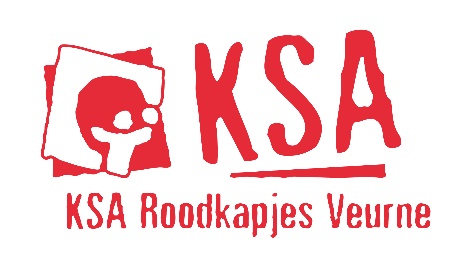 AfkomkalenderJim2021 – 2022Heyhey Jimmers!!                                                                                                                                               Ook dit jaar staat jullie leiding weer helemaal klaar om er een super tof jaar van te maken! Tot snel en vele kusjes                                                                                                                                            Anna-Fleur, Phara en Moon xxxVoor vragen of problemen mag je altijd bellen/mailen naar:De takverantwoordelijke: Moon Debuysere (0496 11 74 93) ksaroodkapjesmoondebuysere@hotmail.com De hoofdleiding: Phara Degraeve (0498 32 94 35) & Jolien Pinceel (0498 37 97 37) ksaroodkapjeshoofdleiding@hotmail.com  Bij vragen of problemen i.v.m. financiën mag je altijd mailen naar Jana Rooms ksaroodkapjesfinancien@hotmail.com Datum?Wat?Waar? Wanneer?18 septemberStartdagBriekeljong13u30 – 16u302 oktoberActiviteit Briekeljong14u – 16u30Meer info volgt.OUDERAVONDInfo volgt nog.Info volgt nog.16 oktoberActiviteitBriekeljong14u – 16u3022 oktoberDag van de jeugdbewegingOp school in uniformHeel de dag!6 novemberActiviteitBriekeljong14u – 16u3020 novemberActiviteitBriekeljong14u – 16u304 decemberSintfeestjeBriekeljong14u – 16u3018 decemberAvondactiviteitBriekeljong 18u30 – 21u22 januariFilmactiviteitBriekeljong18u30 – 21u5 februariActiviteitBriekeljong14u – 16u3019 februariActiviteitBriekeljong14u – 16u304,5 en 6 maart JIM WEEKENDInfo volgt nog.Info volgt nog.19 maart ActiviteitBriekeljong14u – 16u30 2 aprilPaasactiviteit/ vriendjesdagBriekeljong13u30 – 17u16 aprilActiviteitBriekeljong14u – 16u307 meiActiviteitBriekeljong14u – 16u3021 meiStrandactiviteitSter der Zee, KoksijdeVertrekken met fiets aan Briekeljong13u30 – 16u3020 – 28 augustusGroot kampInfo volgt nog.Info volgt nog.